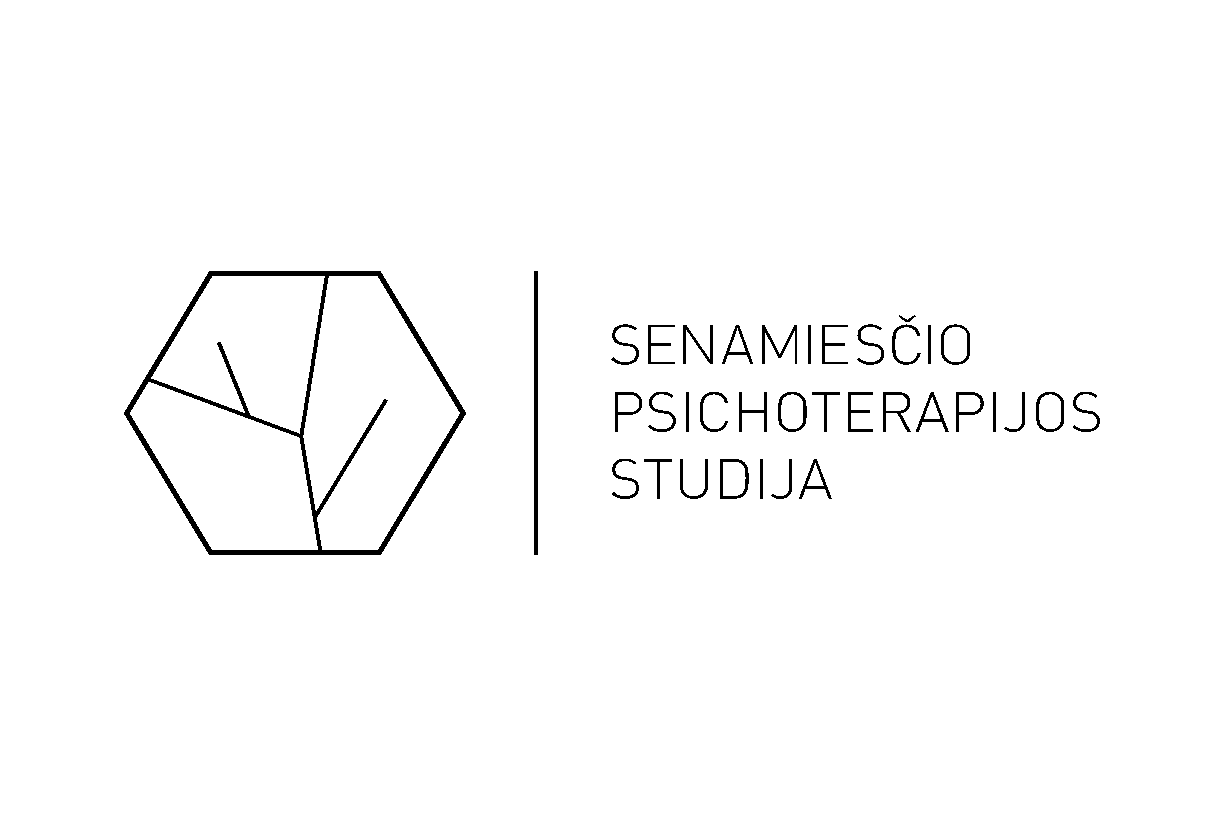 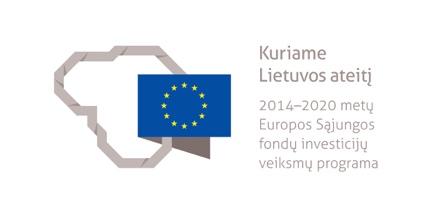 Nacionalinė švietimo agentūraKVIETIMAS DALYVAUTI PASKAITOSE„Vaikų saugumas kibernetinėje erdvėje“ Paskaitos metu bus pristatyta trumpa kiberpriklausomybių nuo technologijų įvairovė. Kalbėsime apie tai kaip technologijos paveikia vaikų smegenis, elgesį, fizinę bei psichinę sveikatą bei prevenciją. Paskaitos tikslas – padėti tėvams aiškiau suprasti kokius pavojus vaikams kelia pernelyg ilgas laikas, praleidžiamas prie išmaniųjų ekranų; suteikti žinių apie tai, kokių pavojų reikia saugotis kiekviename vaiko raidos etape, padėti tėvams į savo rankas perimti vaikų elgesio internetinėje erdvėje kontrolę ir kokie galimi sprendimai, apsaugant vaikus nuo įjunkio prie išmaniųjų technologijų.